Open Enrollment InstructionsTo enroll in benefits, go to: www.plansource.com/login .Login PageEnter your username and password.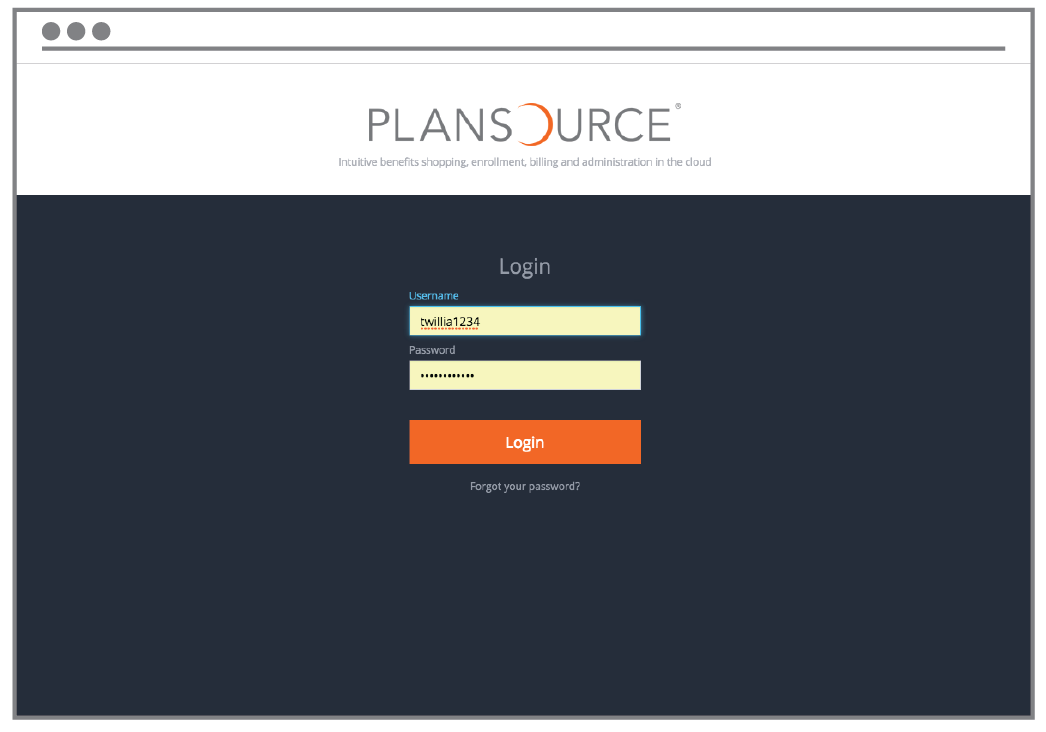 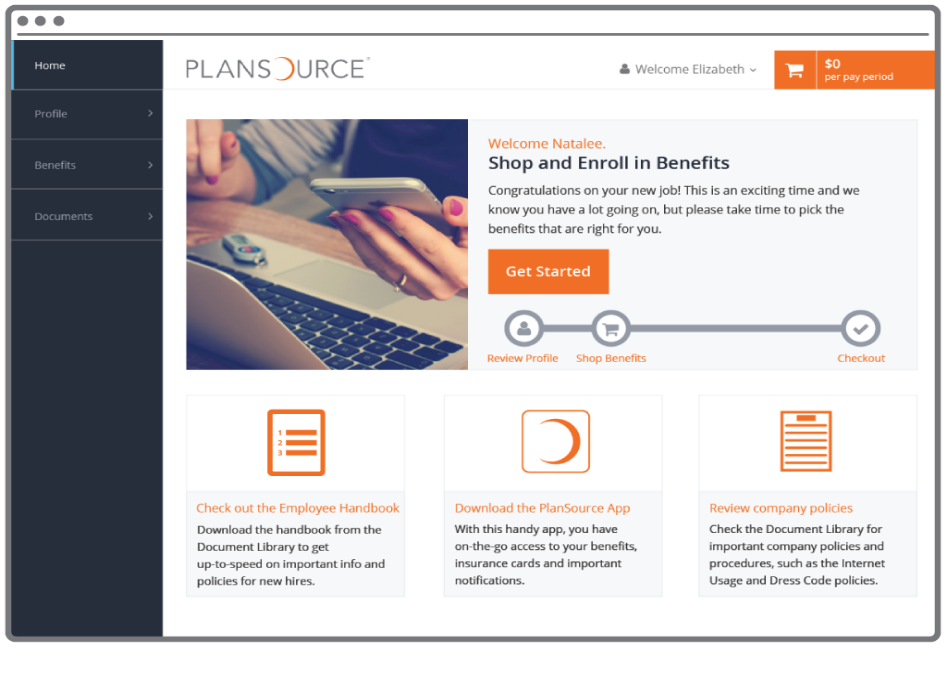 Enroll in Benefits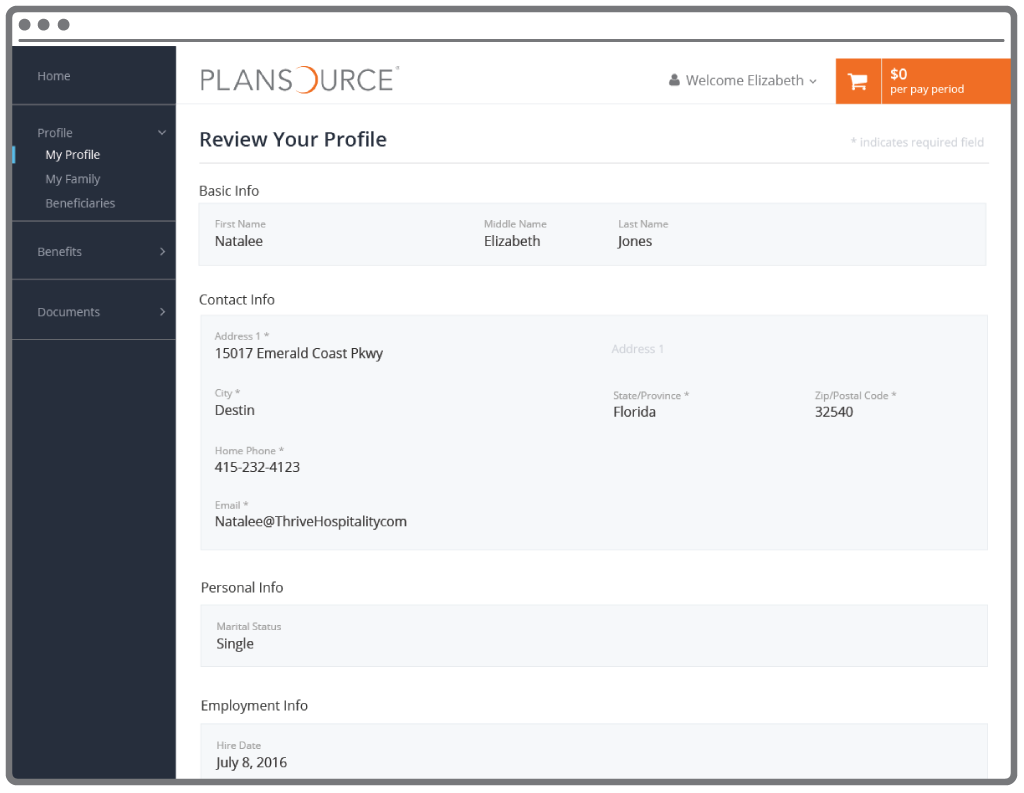 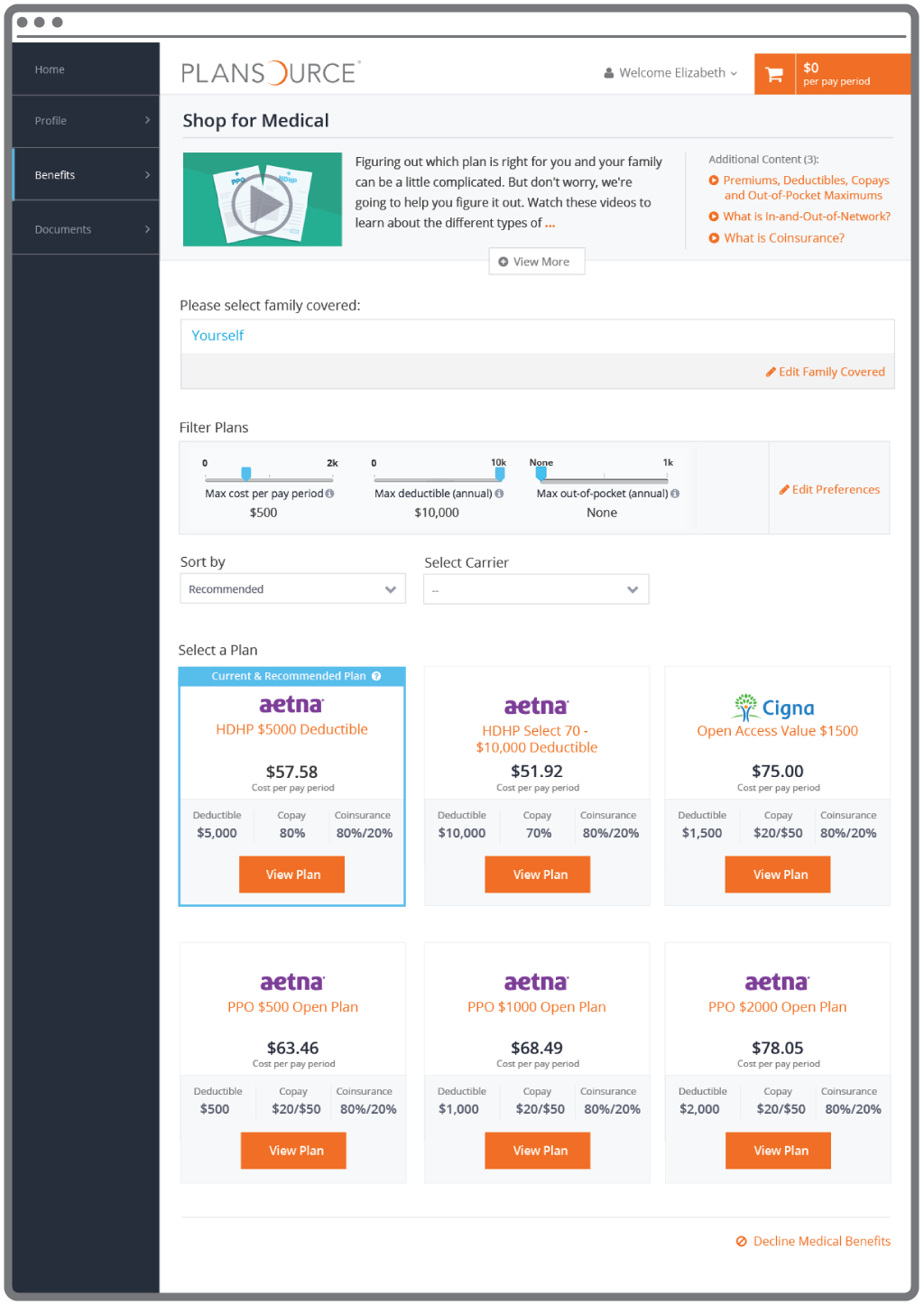 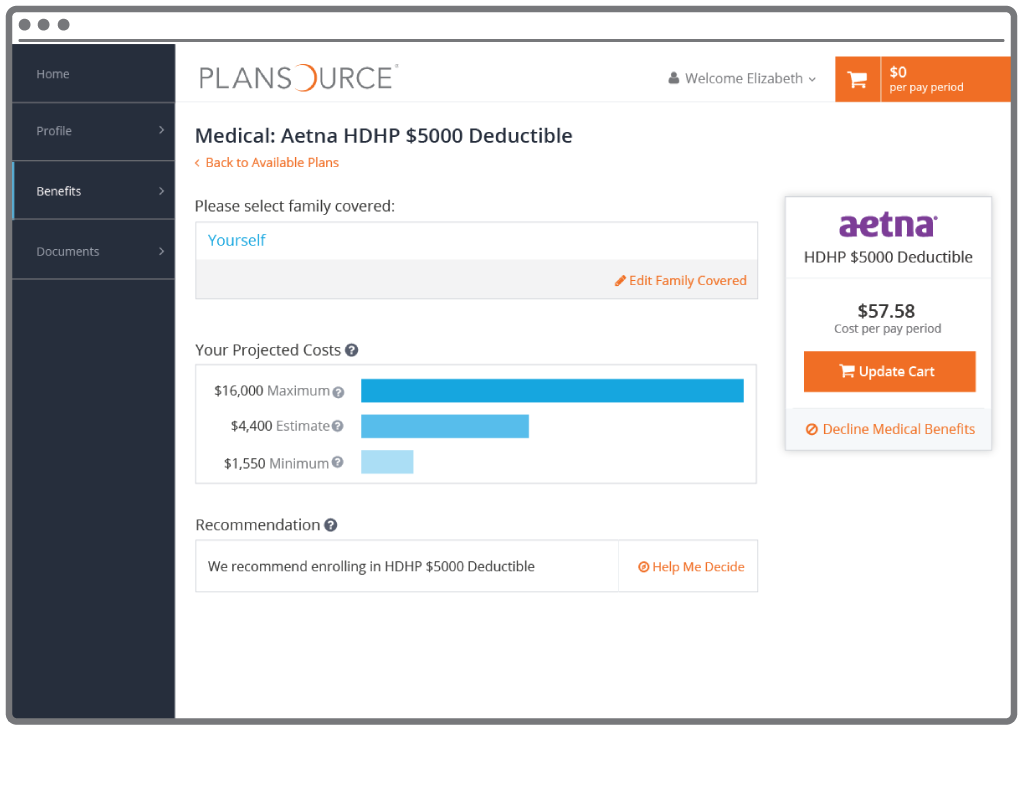 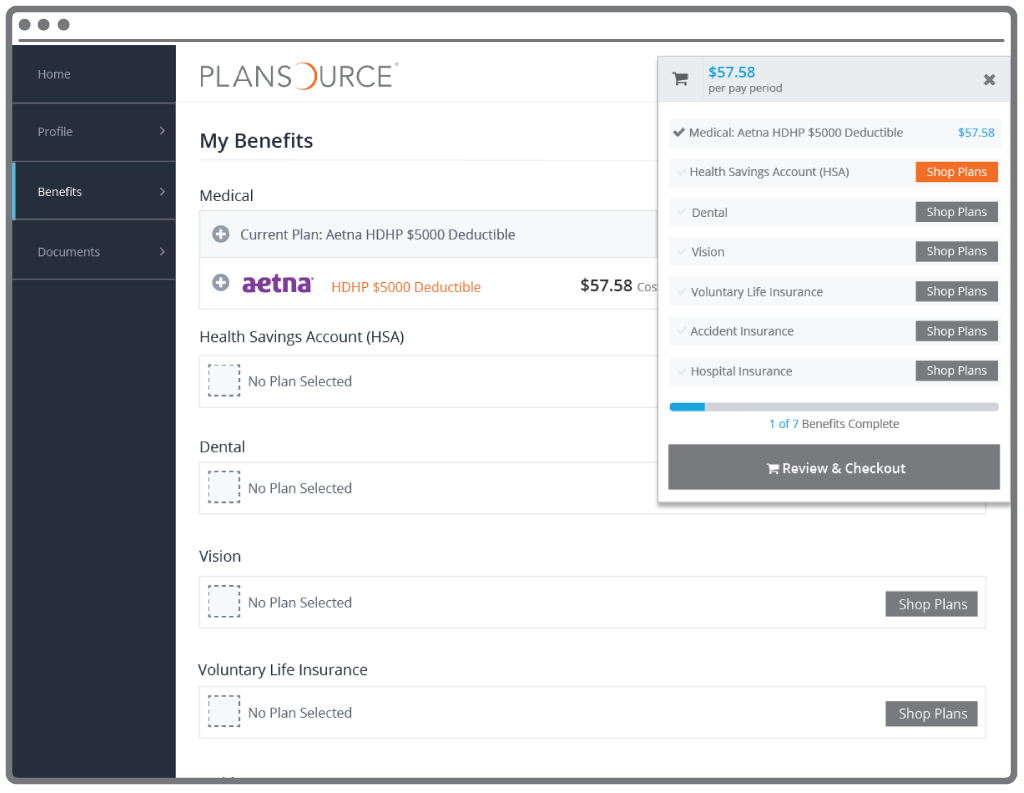 